In this lesson (or lessons) students plan and/or carry out a campaign on an animal welfare issue. Starter activityWhat makes a campaign?Show students a selection of RSPCA campaign posters. Ask them what aspects of the posters they think are effective.Explain to students that they are going to develop their own animal welfare campaign. Discuss any campaigns they already know about. Explain that the Animal Welfare Act 2006 came about as a result of campaigning groups such as the RSPCA.Give each group of students the worksheets Campaign poster (1-4) and ask them to create appropriate slogans or headings for each poster?Learning styles: visual, auditory.Main activityThe campaign journeyGroups decide on an issue for their campaign - they can use the RSPCA Campaigns website (hyperlink / useful websites tab). The students need to decide on their target audience. They play Who do we need to influence?  in groups of five and then decide which of those people they could try to influence with their campaign.Groups plan their campaign, using the first few steps on the worksheet Campaign journey.Groups have some time to research and produce the materials for their campaign.At the end of the research and production period, groups present their campaigns to the class. (Further time could be given in class or for the school council to carry the campaigns into action.)Learning styles: visual, auditory.Plenary activityHow did we do?The students could assess their classmates’ presentations and campaigns using the Campaign evaluation sheet.Conduct a class vote on which campaign was most effective.Learning styles: auditory, kinaesthetic.Assessment
Student presentations can be assessed by the teacher, alongside peer evaluation.Extension activities
Students become active campaigners (see The Den section of the RSPCA website).For tips and advice on writing to politicians, you can order the leaflet Make every word count! from the Publications section of the RSPCA website (see Useful websites tab). Display
Information on the different pressure groups.  What you need
EquipmentInternet accessEquipment for the students’ chosen media for presentingWorksheets (see Downloads tab)Pets and the law quizWho do we need to influence? Campaign journeyImages (see Downloads tab and Images collection) RSPCA campaign postersCampaign poster (1-4)Factsheets (see Downloads tab)The Animal Welfare Act 2006Teachers' notes (see Downloads tab)The Animal Welfare Act 2006Who do we need to influence?Did you know? The Animal Welfare Act 2006 came about as a result of campaigning by animal welfare groups such as the RSPCA. It will change the lives of millions of animals. Read more about it on the Defra website and in the Animal Welfare Act 2006 teachers' notes..Curriculum objectivesStudents should learn:to consider the effectiveness of different types of media for different audiencesto consider the part people play in creating social pressure and the role of public opinion in influencing government agendas.Animal welfare objectivesStudents should learn:to research and understand an animal welfare issuewho influences the way animals are treated.Learning outcomesAt the end of this lesson:most students: evaluate how media sources inform and affect our understanding of an issue. They consider and explain views that are not necessarily their ownsome students have not made so much progress and: use some media sources to find out about an issue. They understand that other people have different points of viewsome students have progressed further and: are able to evaluate a range of media sources and recognise how media presentation affects our understanding and opinions on an issue.VocabularywelfarecampaignpoliticianconsumerinfluencepetitionMPconstituentsevaluationDownloadsCampaign journeyCampaign poster 1-5Pets and the law - QuizPets and the law quiz - answersRSPCA campaign postersThe Animal Welfare Act 2006 TNThe Animal Welfare Act 2006 FSWho do we need to influenceWho do we need to influence 1-5Useful websitesRSPCA - PublicationsRSPCA - The DenRSPCA - CampaignsAnimal AidAnimal Concerns - CommunityBUAV - The British Union for the Abolition of VivisectionCompassion in World Farming - Education	Defra - Animal Welfare ActDefra - Protecting pets from crueltyIFAW - International Fund for Animal WelfarePETA UK - People for the Ethical Treatment of AnimalsWWF - The World Wide Fund for NatureWSPA - World Society for the Protection of AnimalsWrite To Them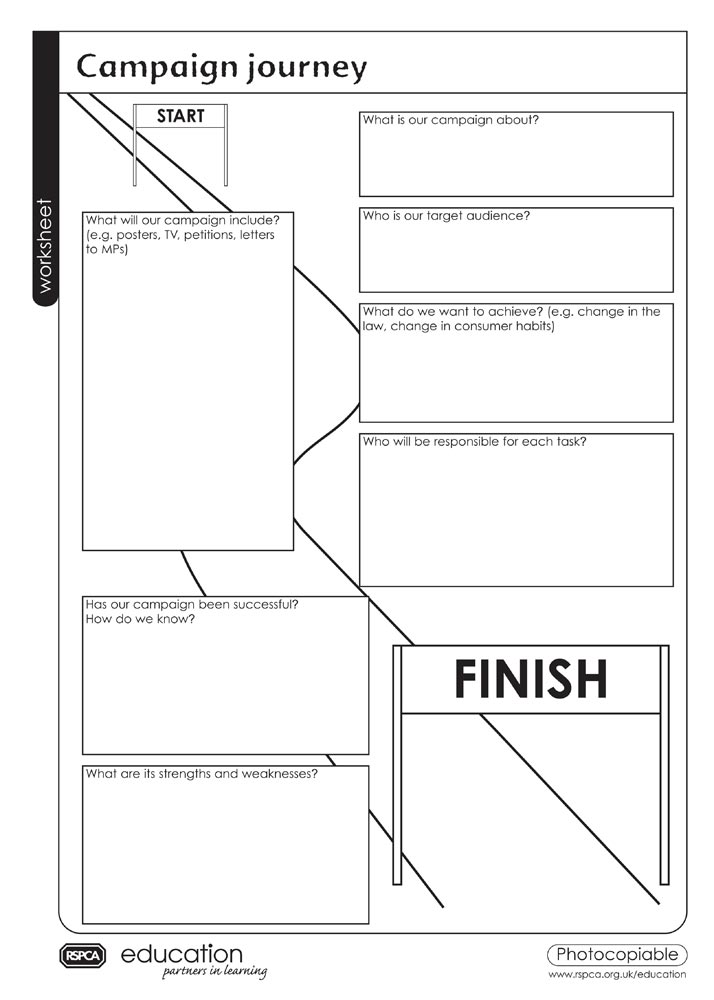 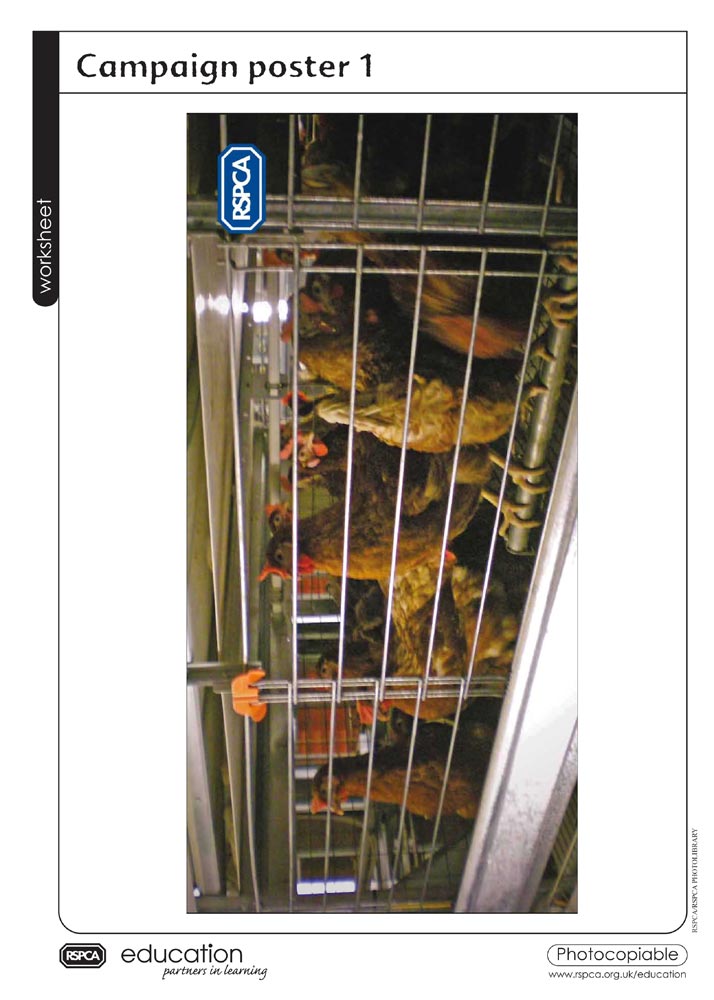 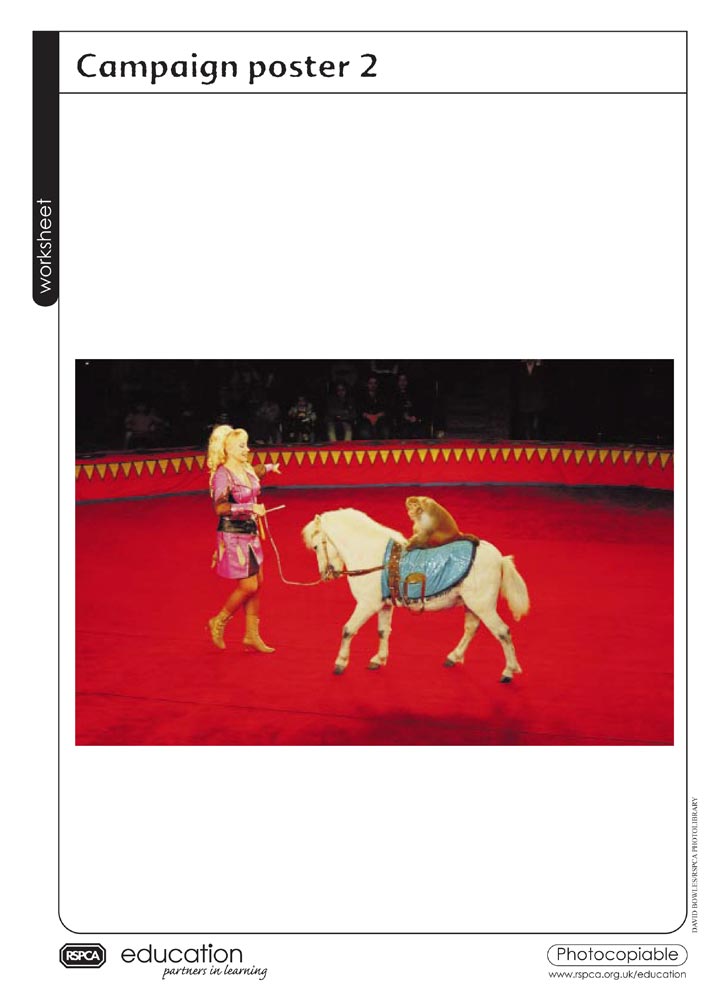 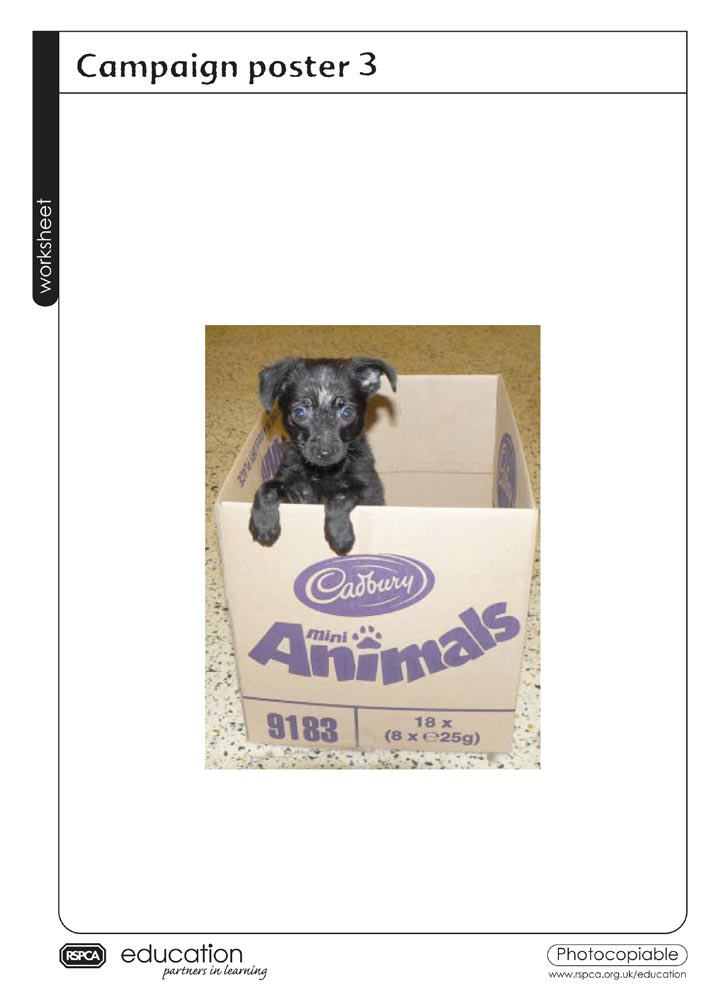 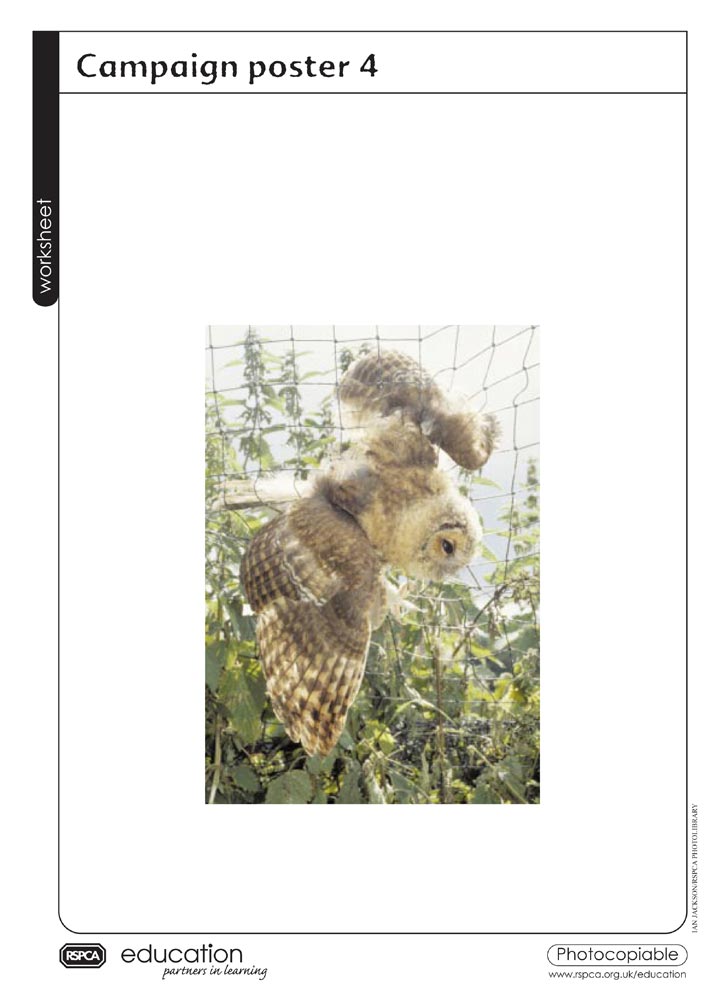 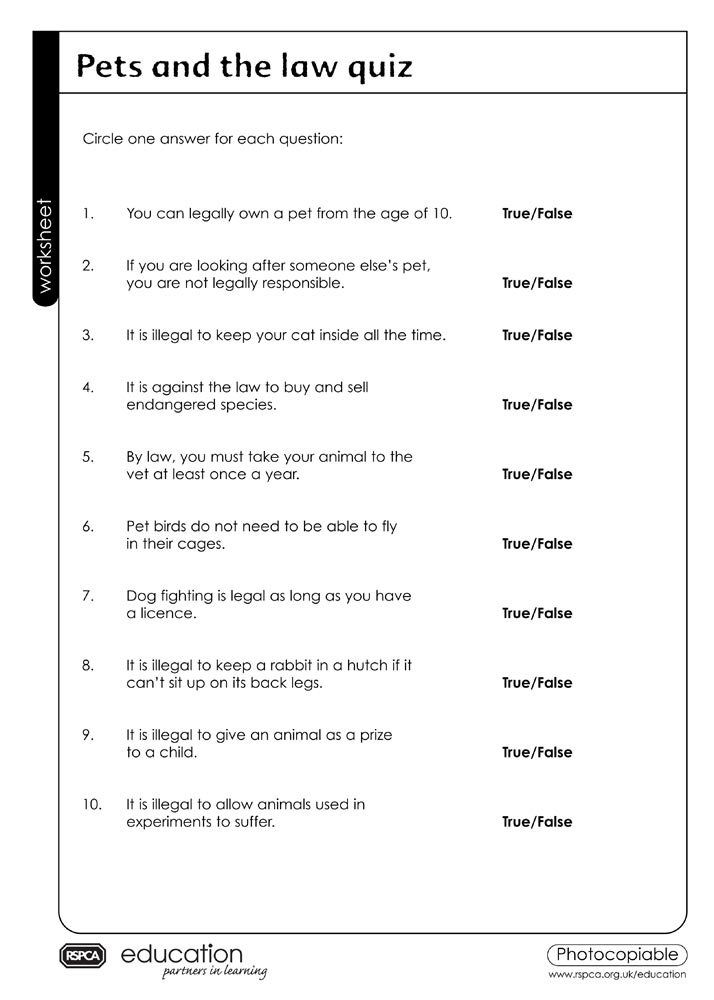 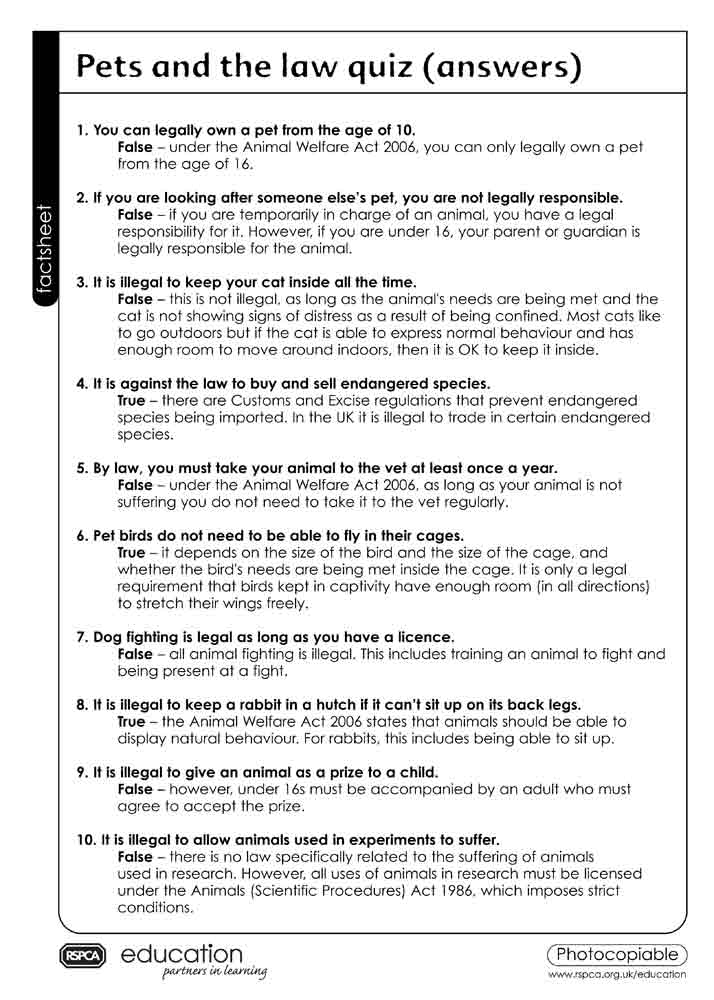 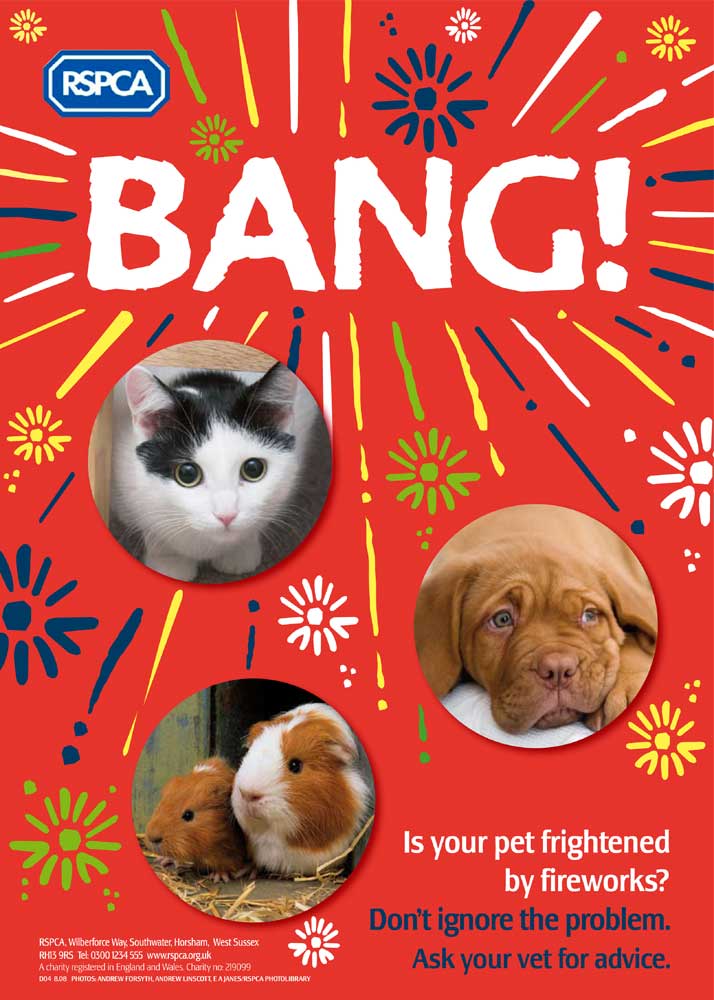 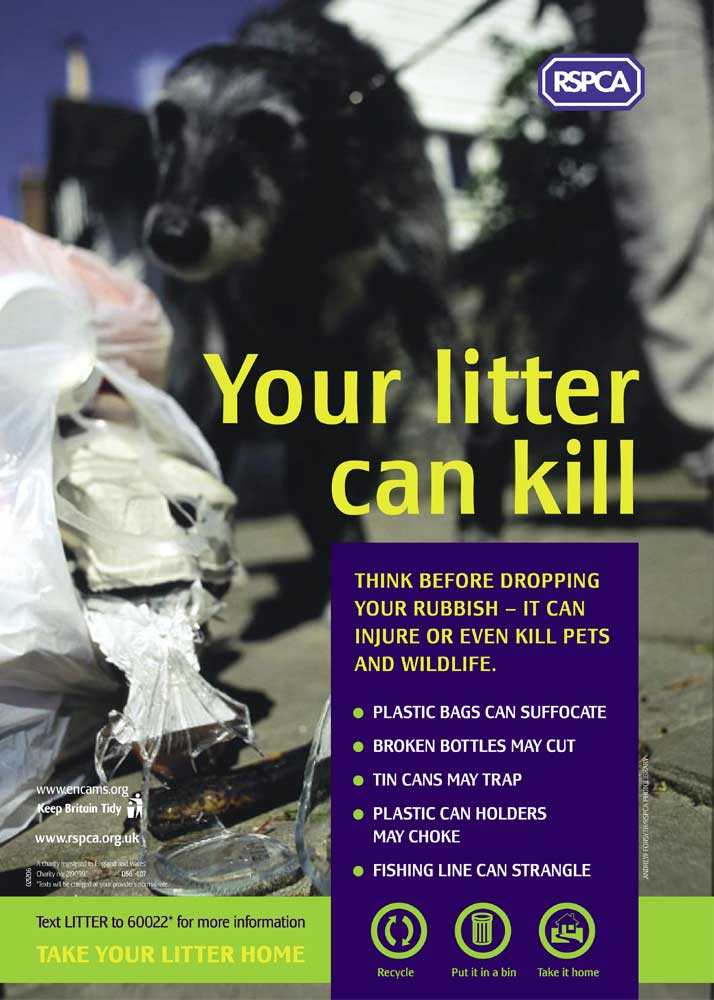 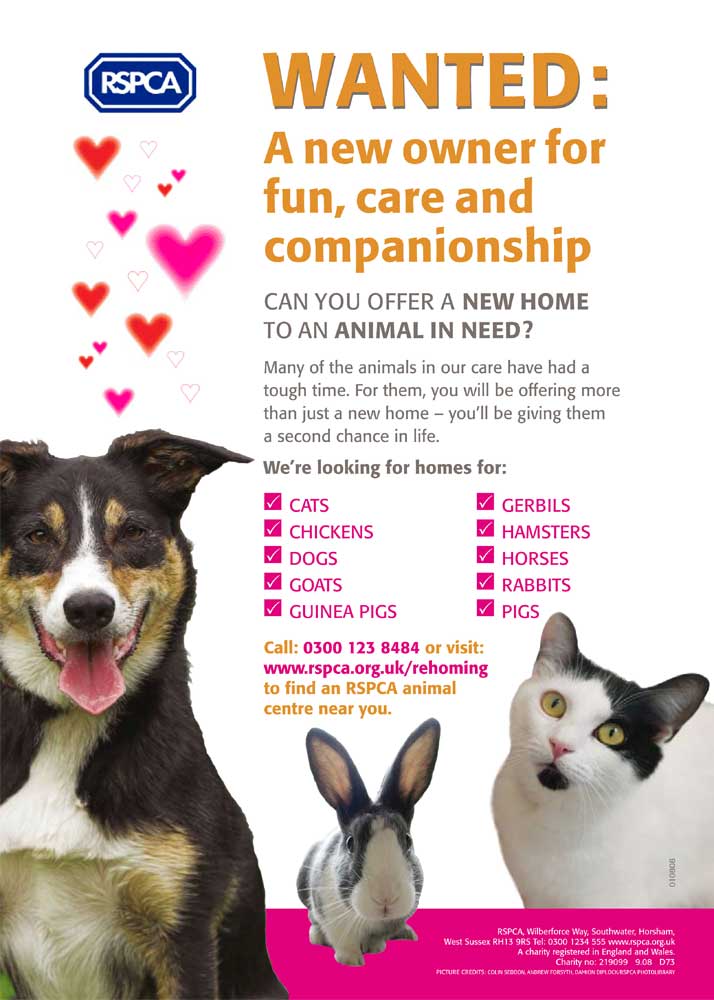 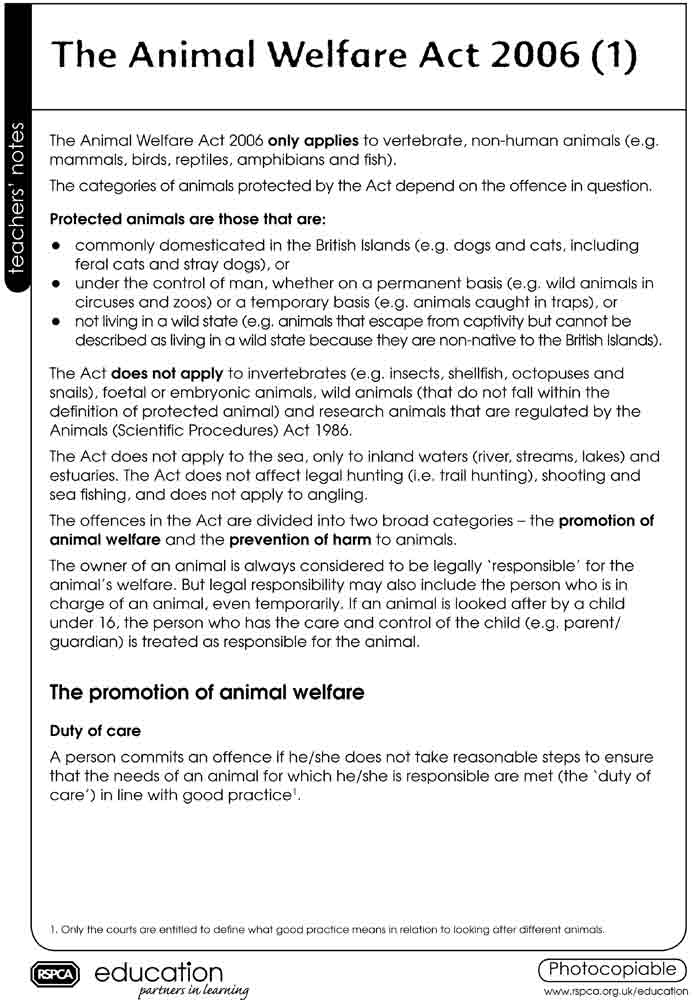 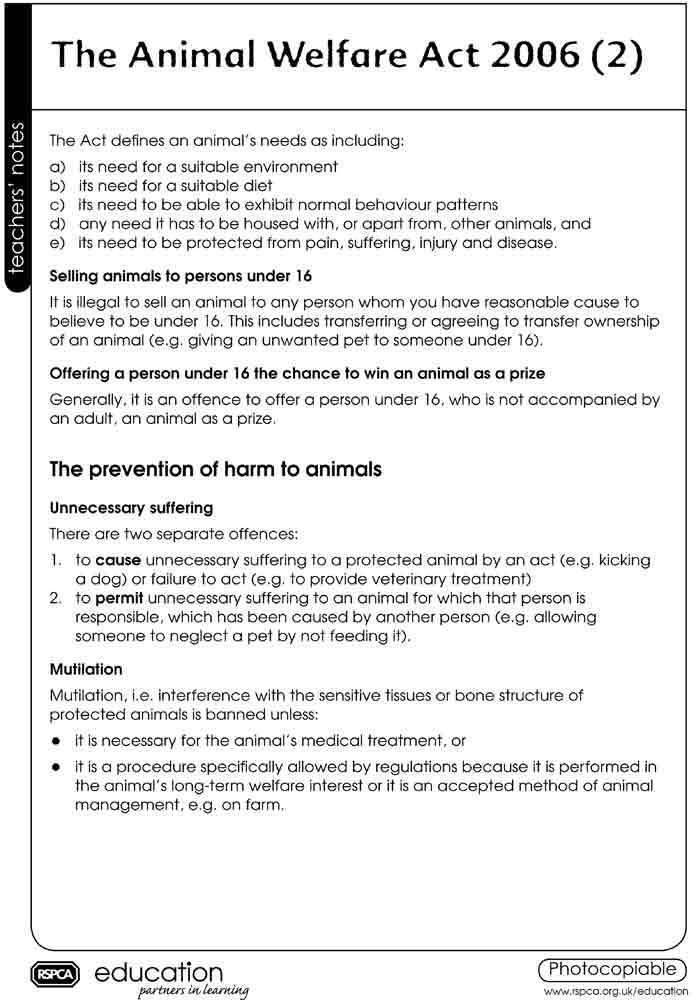 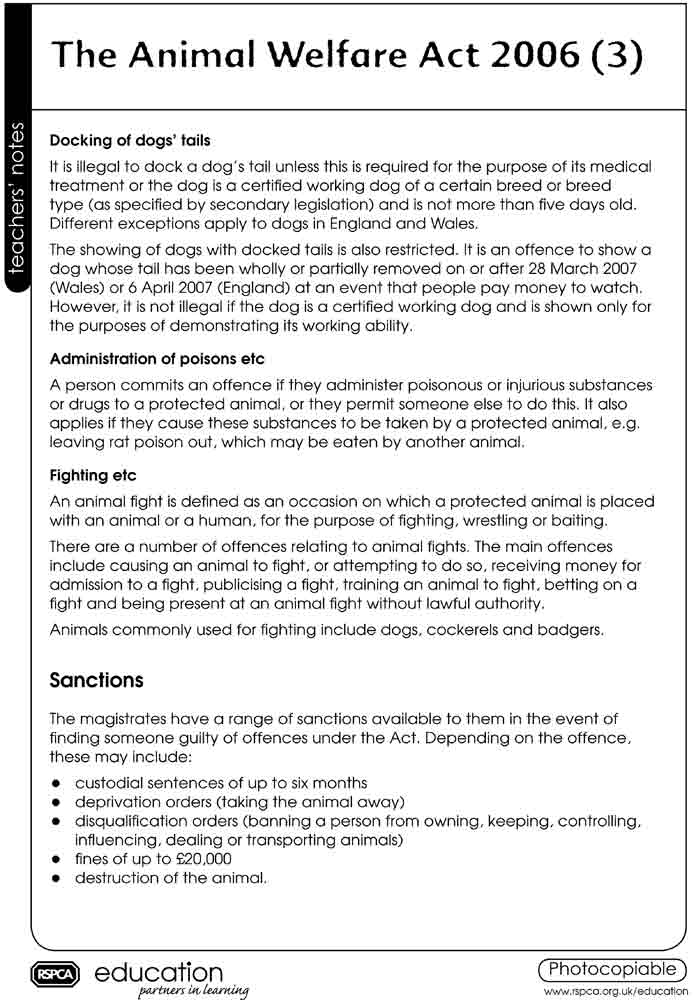 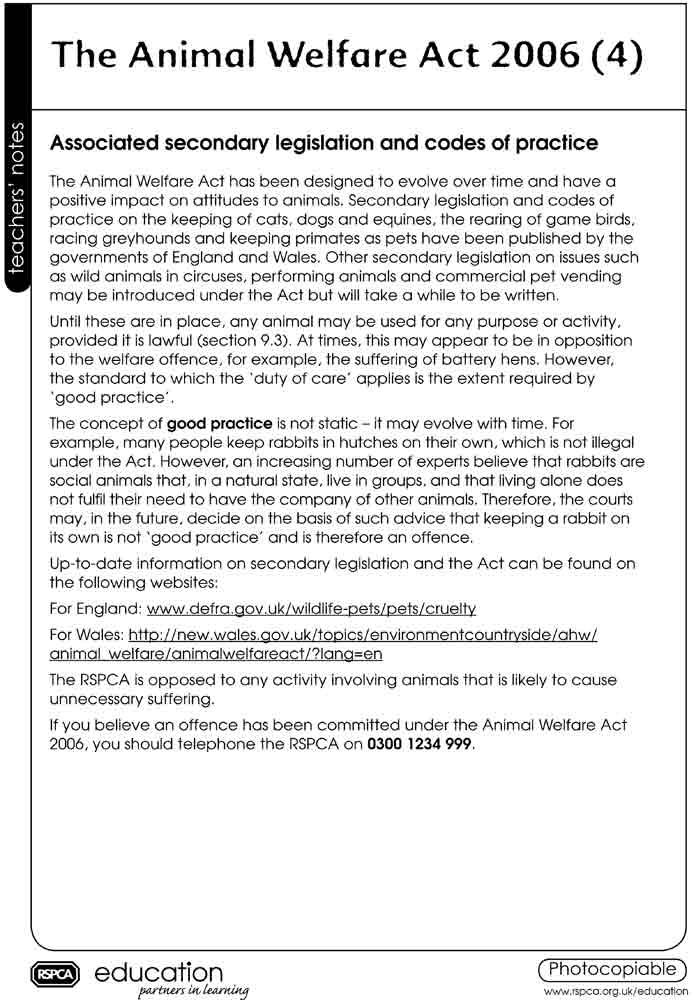 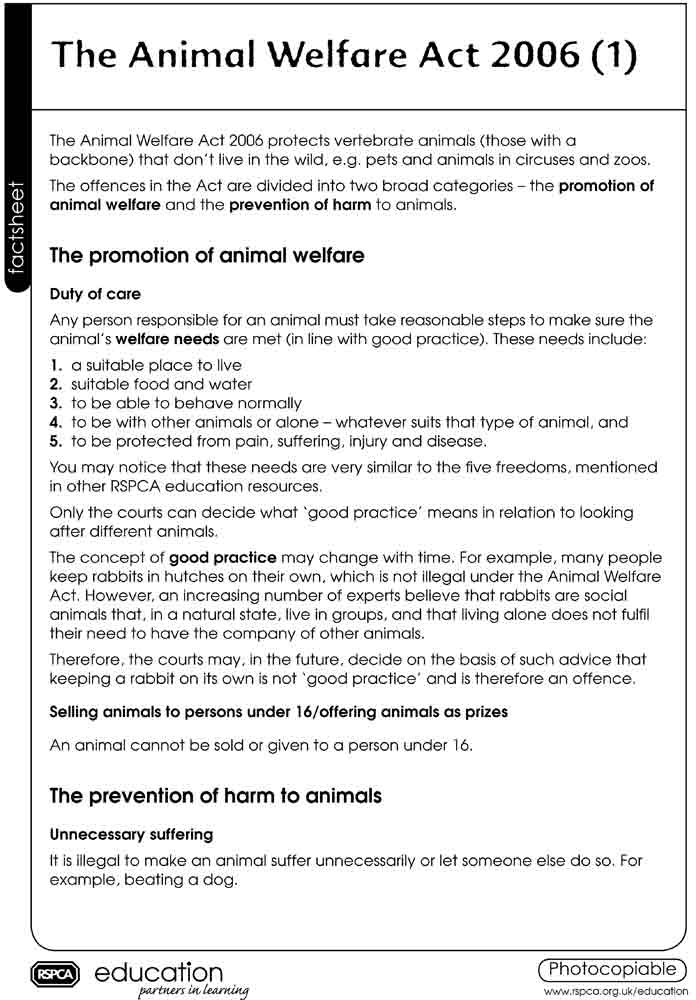 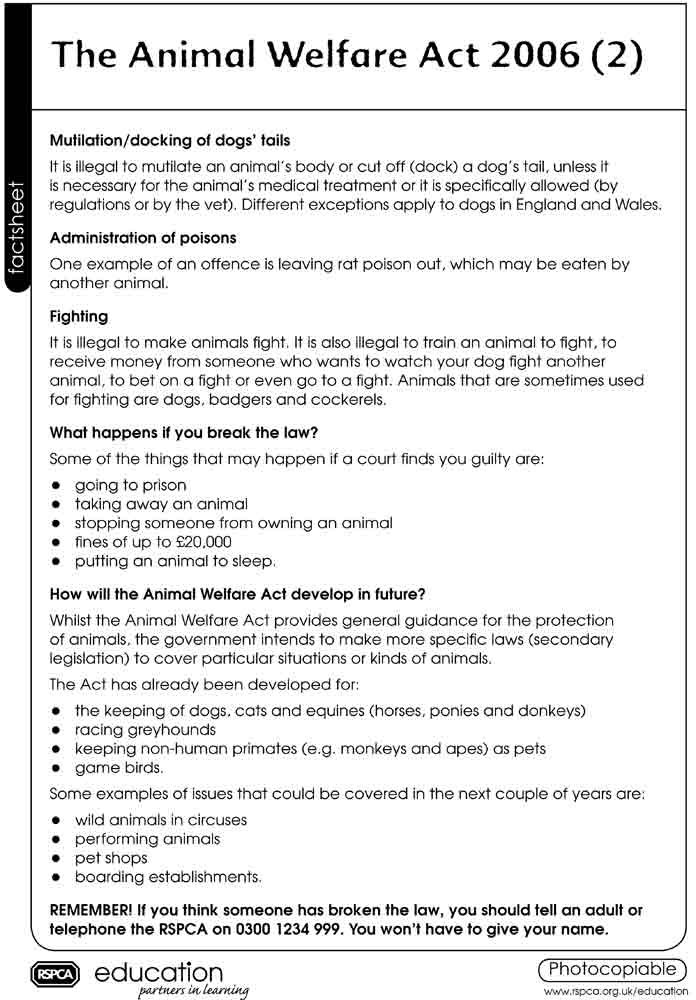 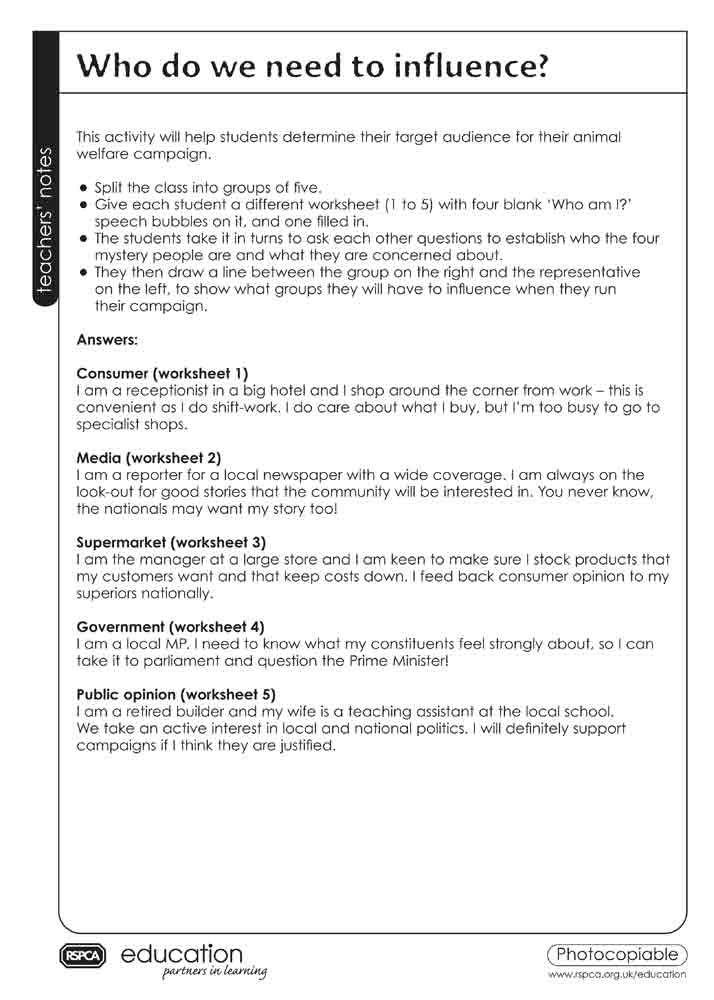 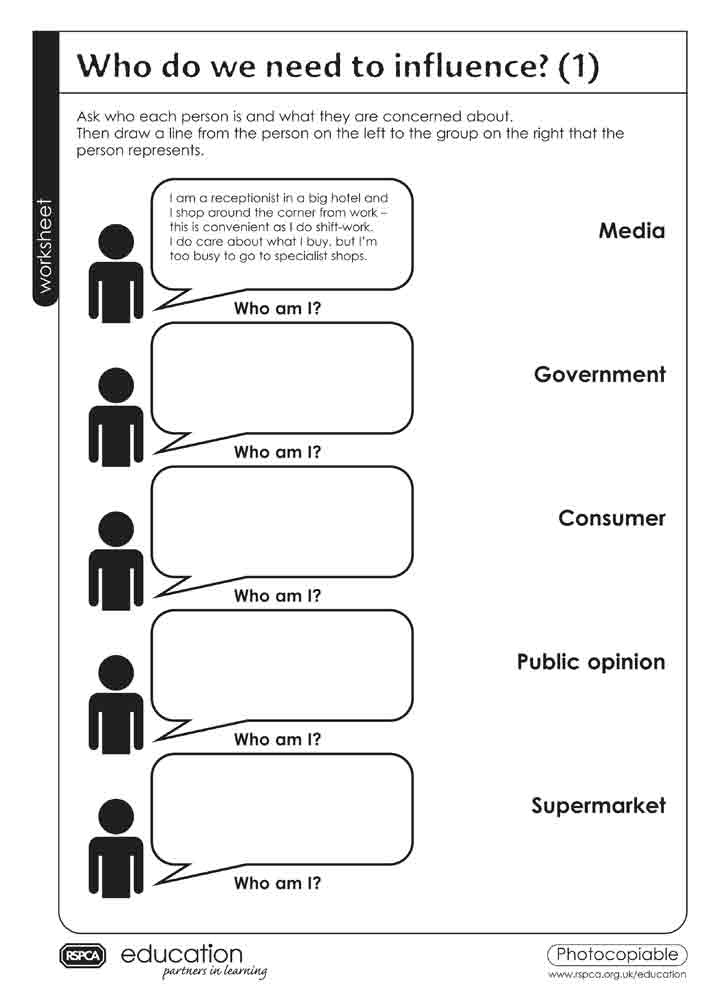 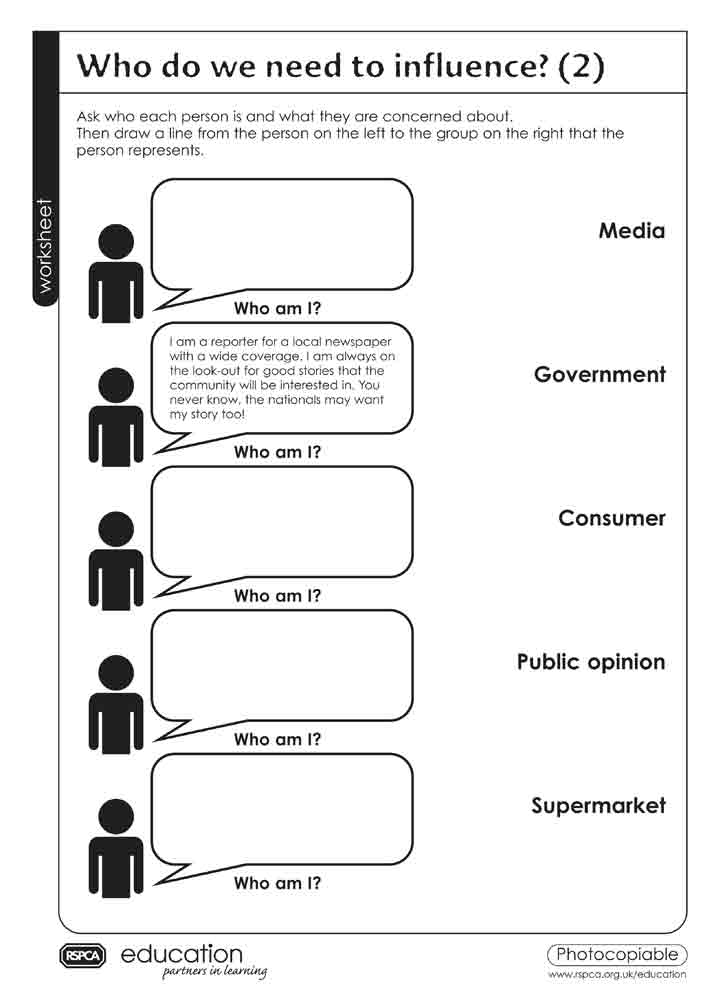 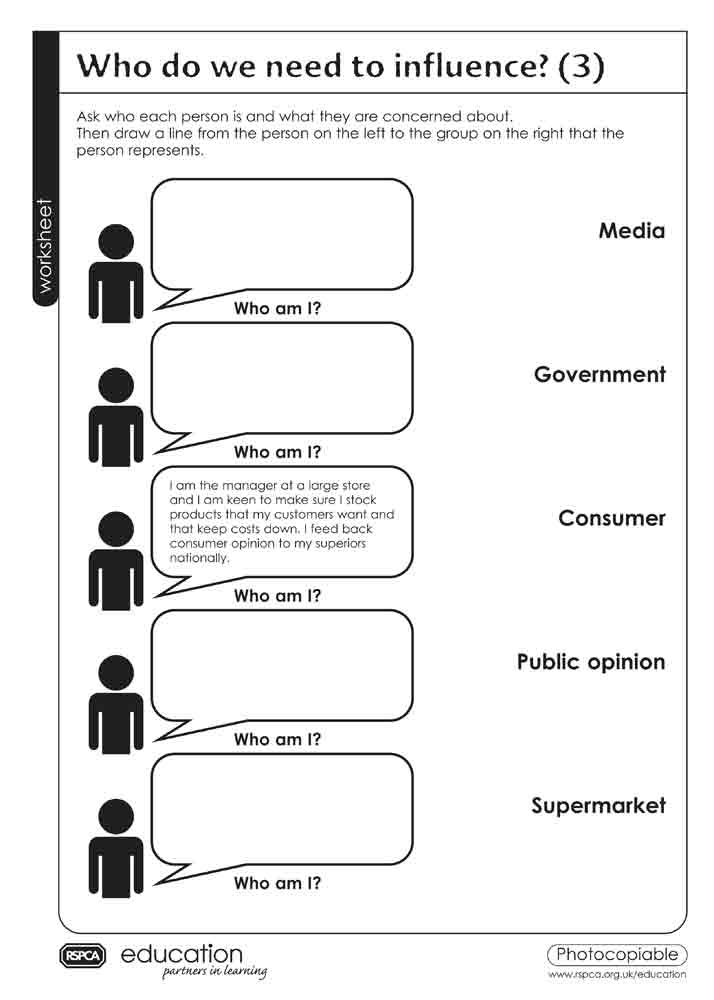 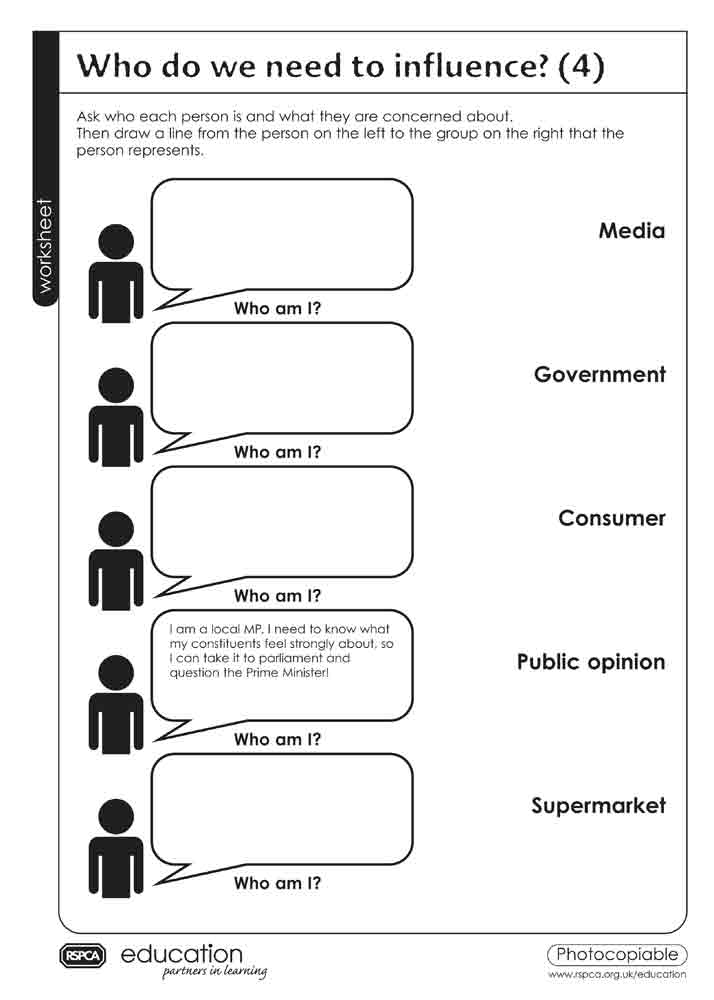 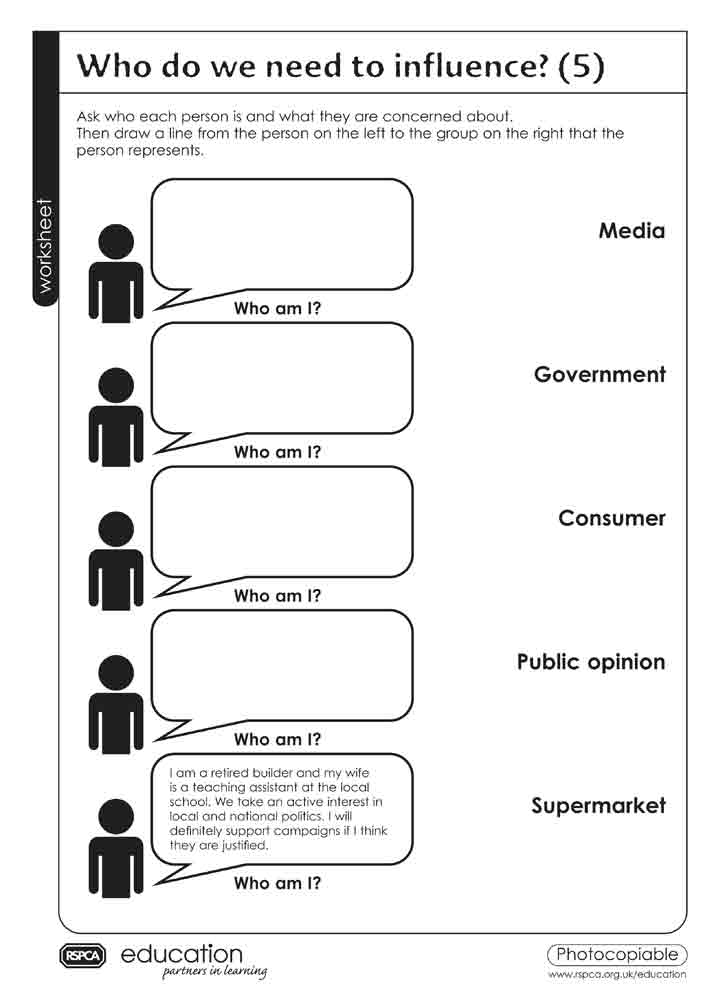 